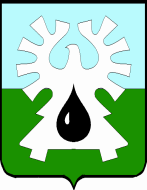 ГОРОДСКОЙ ОКРУГ УРАЙХАНТЫ-МАНСИЙСКОГО АВТОНОМНОГО ОКРУГА - ЮГРЫДУМА ГОРОДА УРАЙРЕШЕНИЕот 26 декабря 2022 года                                                                                № 135О внесении изменений в бюджет городского округа Урай Ханты-Мансийского автономного округа - Югры на 2022 год и на плановый период 2023 и 2024 годов                                                     Рассмотрев представленный главой города Урай проект решения Думы города Урай «О внесении изменений в бюджет городского округа Урай Ханты-Мансийского автономного округа - Югры на 2022 год и на плановый период 2023 и 2024 годов», Дума города Урай решила:1. Внести в решение Думы города Урай от 03.12.2021 №29 «О бюджете городского округа Урай Ханты-Мансийского автономного округа - Югры на 2022 год и на плановый период 2023 и 2024 годов» (в редакции решений Думы города Урай от 24.02.2022 №9, от 24.03.2022 №25, от 23.06.2022 №68, от 01.07.2022 №73, от 21.07.2022 №78, от 24.11.2022 № 120) следующие изменения:В статье 1:а) в части 1 в пункте 1 цифры «3 812 418,2» заменить цифрами                      «4 068 202,7», после цифр «1, 1.1, 1.2, 1.3, 1.4, 1.5» дополнить цифрами «, 1.6»;б) в части 1 в пункте 2 цифры «3 934 039,7» заменить цифрами «4 139 883,9»;в) в части 1 в пункте 3 цифры «121 621,5» заменить цифрами                 « 71 681,2»;г) в части 1 в пункте 4 цифры «49 940,3» заменить цифрой «0,0»;д) в части 2 в пункте 1 цифры «3 303 051,0», «3 346 101,2» заменить цифрами «4 051 845,2», «4 467 730,1» соответственно, после цифр «2, 2.1» дополнить цифрами «, 2.2»;е) в части 2 в пункте 2 цифры «3 395 131,5», «3 479 151,3» заменить цифрами «4 143 925,7», «4 600 780,2» соответственно;ж) в части 2 в пункте 4 цифры «142 020,8» заменить цифрами               «92 080,5»;  цифры «234 474,6» заменить цифрами «184 534,3».2) В статье 2:а) в части 1 в пункте 1 после цифр «3, 3.1, 3.2, 3.3, 3.4, 3.5» дополнить цифрами «, 3.6»;б) в части 1 в пункте 2 после цифр «4, 4.1, 4.2» дополнить цифрами «, 4.3»; в) в части 2 в пункте 1 после цифр «5, 5.1, 5.2, 5.3, 5.4, 5.5» дополнить цифрами «, 5.6»;г) в части 2 в пункте 2 после цифр «6, 6.1, 6.2» дополнить цифрами «, 6.3»;д) в части 3 в пункте 1 после цифр «7, 7.1, 7.2, 7.3, 7.4, 7.5» дополнить цифрами «, 7.6»;е) в части 3 в пункте 2 после цифр «8, 8.1, 8.2» дополнить цифрами «, 8.3»;ж) в части 4 в пункте 1 после цифр «9, 9.1, 9.2, 9.3, 9.4, 9.5» дополнить цифрами «, 9.6»;з) в части 4 в пункте 2 после цифр «10, 10.1, 10.2» дополнить цифрами «,10.3»;и) в части 6 в пункте 1 цифры «109 316,4» заменить цифрами «93 001,9»;к) в части 7 в пункте 1 цифры «2 720 959,2» заменить цифрами «2 963 930,7»;л) в части 7 в пункте 2 цифры «2 225 790,2» заменить цифрами «2 974 584,4»;м) в части 7 в пункте 3 цифры «2 256 279,3» заменить цифрами «3 377 908,2»;н) в части 8 в пункте 1 цифры «28 640,7» заменить цифрами «40 502,3».В статье 4:а) в части 3 после цифр «13, 13.1, 13.2» дополнить цифрами «,13.3»;б) в части 4 после цифр «14, 14.1, 14.2, 14.3, 14.4, 14.5, 14.6» дополнить цифрами «, 14.7».4) Статью 5 дополнить частью 3 следующего содержания:«3. Учесть, что доходы бюджета города Урай, поступающие от платы за негативное воздействие на окружающую среду, от штрафов, установленных Кодексом Российской Федерации об административных правонарушениях за административные правонарушения в области охраны окружающей среды и природопользования, а также административных штрафов, установленных законом Ханты-Мансийского автономного округа – Югры за административные правонарушения в области охраны окружающей среды и природопользования, от платежей по искам о возмещении вреда, причиненного окружающей среде, в том числе водным объектам, вследствие нарушений обязательных требований, а также платежей, уплачиваемых при добровольном возмещении вреда, причиненного окружающей среде, в том числе водным объектам, вследствие нарушений обязательных требований, направляются на мероприятия, указанные в пункте 1 статьи 16.6, в пункте 1 статьи 75.1 и в пункте 1 статьи 78.2 Федерального закона от 10 января 2002 года № 7-ФЗ «Об охране окружающей среды».5) Дополнить приложениями 1.6, 2.2, 3.6, 4.3, 5.6, 6.3, 7.6, 8.3, 9.6, 10.3, 13.3, 14,7.2. Настоящее решение вступает в силу после опубликования в газете «Знамя» и распространяется на правоотношения с 26.12.2022 года.	3. Опубликовать в газете «Знамя» текстовую часть решения без графических и табличных приложений, в официальном сетевом издании «Газета «Знамя» (INFOFLAG.RU) полный текст решения.   Председатель Думы города Урай                 Председатель Думы города Урай                 Глава города УрайГлава города УрайА.В.ВеличкоТ.Р. Закирзянов_____________ 2022 год_____________ 2022 год